Guide TechniqueAvis de Capacité Opérationnelle10 Octobre 2022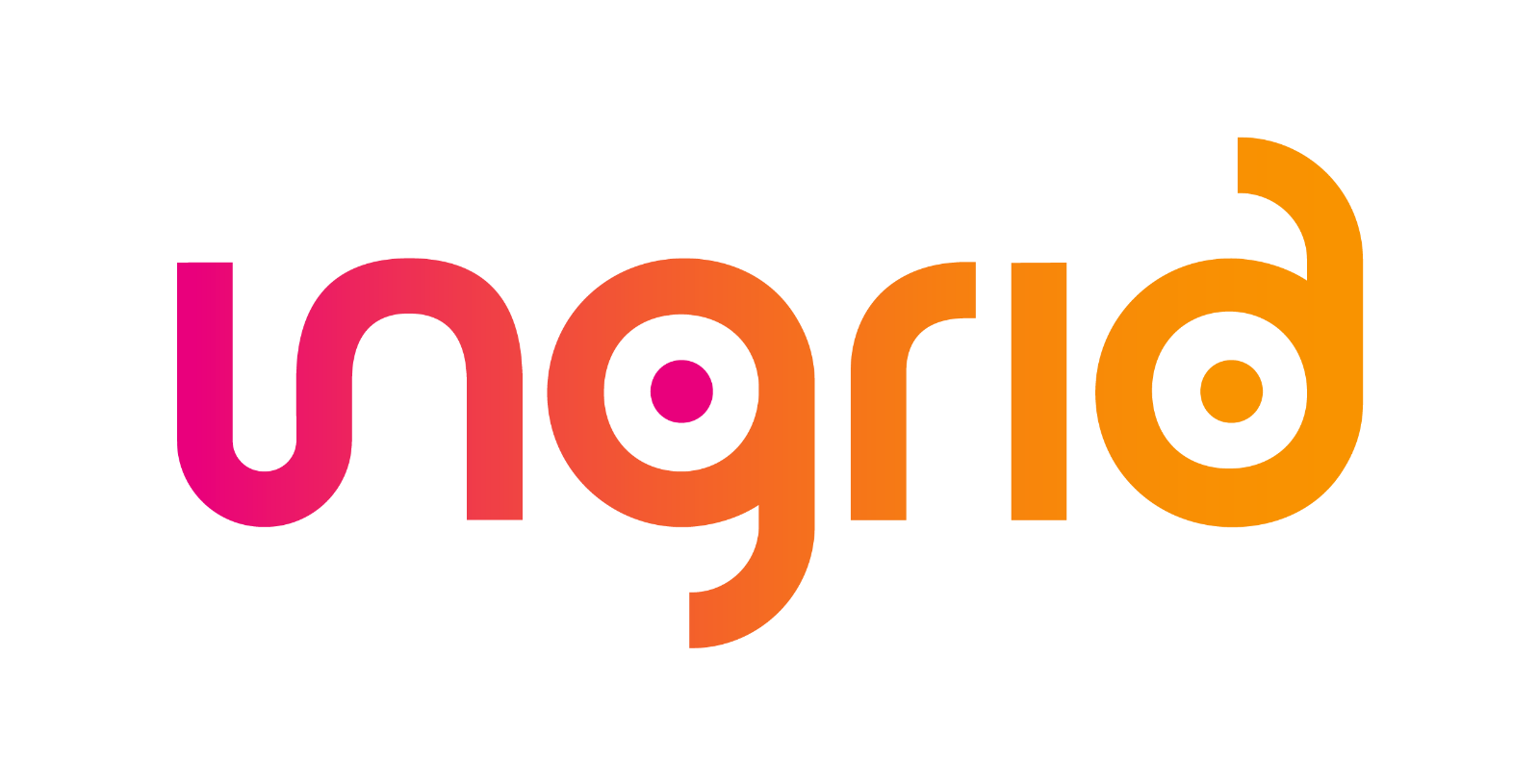 Suivi de versionsDéfinition du documentL’Avis de Capacité Opérationnelle (ACO) est un document spécifique à un contrat d’acheminement, qui compile les informations de :Dernière demande d’acheminementCapacités souscritesCapacités effectivesCapacités acquises au titre du Use-&-Buy-ItModalité de mise à disposition Le document ACO est mis à disposition par GRTgaz aux expéditeurs selon les deux modalités suivantes :Proactive : une publication pour chaque cycle de nomination par journée gazière au format csv. La publication sera envoyée aux expéditeurs via un canal sFTP, elle est aussi téléchargeable depuis le portail client ingrid. Le Guide Technique sFTP est disponible sur le site GRTgz.comMise à disposition via API : une API est disponible pour mettre à disposition les données relatives à la publication ACO. Le contrat d’interface pour l’API est décrit dans le §6. L’accès aux API et à leur documentation nécessite l’obtention de credentials à demander auprès de votre interlocuteur commercial.Nom et format du document Le fichier publié est au format CSVIl sera nommé selon la règle suivante :Les fichiers auront donc pour nom complet :ACO_CODECONTRAT_AAAAMMJJ_JJMMAAAAhhmmssSSS.csvDescription du format du documentLes fichiers sont publiés au format CSV.Constitution de l’entête :L’entête regroupe les informations de période des données consultées ainsi que la date/heure de mise à disposition de la publication.Il est constitué des données suivantes :Avis de Capacités Opérationnelles / Operational Capacity Notice : Exemple : ACO-XXXXXLa référence est renseignée de la manière suivante :3 lettres ACOUne séquenceRéseau / Network :Exemple : GRTgaz Période / Period :Exemple : 01/12/2022 06 : 00 – 02/12/2022 06 :00La période est définie avec la date/heure de la journée gazière considérée l’Avis de Capacité OpérationnelleID contrat/ ID contract:Exemple : GFXXXX01L’identifiant du contrat est celui du contrat expéditeur.Il est constitué de la manière suivante :2 premières lettres sont toujours GFLa suite du code est constituée de 4 lettresLe code se termine par 2 chiffresID expéditeur/ ID shipper :Exemple : GFXXXXL’identifiant de l’expéditeur est construit à partir de l’ID contrat sans les 2 dernières chiffresNom de l’expéditeur/ Name of the shipper:Exemple : XXXXNom de la société lié au contrat expéditeurDate de mise à jour / Last update Exemple : 02/12/2021 01 :16 : 25Date de mise à disposition de l’Avis de Capacité OpérationnelleTableau des données :Les tableaux présentés dans cette partie contiennent les colonnes suivantes :N° Col : numéro de la colonne dans la ligneNom : description du contenu du champType : type du champFormat : format de la donnéeObligatoire : détermine si le champ est obligatoirement renseigné ou nonDescription : précision supplémentaireExemple : gamme de valeurs que peut prendre la donnée ou des exemples de valeurs.Exemple de fichier :Contrat d’interface APILa signature des API (format yaml) est accessible depuis les url ci-dessous :Pour la prod :https://api.ingrid.grtgaz.com/publication/operations/v3/api-docs.yamlPour la pré-prod :https://api.ingrid-stg.grtgaz.com/publication/operations/v3/api-docs.yamlL’accès à ces signatures ainsi que l’accès aux API qu’elles définissent nécessitent une authentfication (client et secret) à récupérer auprès de votre interlocuteur commercial.Le document Guide technique de connexion aux API explicite le mode opératoire d’utilisation des API.RéférenceRéférenceGuideTechnique-ACO-FRGuideTechnique-ACO-FRGuideTechnique-ACO-FRGuideTechnique-ACO-FRClassementClassementClassementAccessibilitéAccessibilitéAccessibilitéAccès réservéRestreintRestreintInterneInterneLibre (à préciser)XRésuméRésuméRésuméRésuméRésuméRésuméRésuméRésuméRésuméRésuméRésuméRésuméRésuméCe document décrit le format d’échange des données relatives à l’Avis de Capacité Opérationnelle (ACO).Ce document décrit le format d’échange des données relatives à l’Avis de Capacité Opérationnelle (ACO).Ce document décrit le format d’échange des données relatives à l’Avis de Capacité Opérationnelle (ACO).Ce document décrit le format d’échange des données relatives à l’Avis de Capacité Opérationnelle (ACO).Ce document décrit le format d’échange des données relatives à l’Avis de Capacité Opérationnelle (ACO).Ce document décrit le format d’échange des données relatives à l’Avis de Capacité Opérationnelle (ACO).Ce document décrit le format d’échange des données relatives à l’Avis de Capacité Opérationnelle (ACO).Ce document décrit le format d’échange des données relatives à l’Avis de Capacité Opérationnelle (ACO).Ce document décrit le format d’échange des données relatives à l’Avis de Capacité Opérationnelle (ACO).Ce document décrit le format d’échange des données relatives à l’Avis de Capacité Opérationnelle (ACO).Ce document décrit le format d’échange des données relatives à l’Avis de Capacité Opérationnelle (ACO).Ce document décrit le format d’échange des données relatives à l’Avis de Capacité Opérationnelle (ACO).Ce document décrit le format d’échange des données relatives à l’Avis de Capacité Opérationnelle (ACO).VersionDateAuteur(s)DescriptionV1.020/05/2022M LE GAOUYATVersion InitialeV1.126/09/2022M LE GAOUYATModifications (API §3 & §6, §4, §5 & Fichier ACO)V1.210/10/2022C FLORESTANOPrécisions sur les accès par APIN°LibelléTypeLongueurFormat1Type de documentAlphanumérique3ACO2Code contratAlphanumérique3Journée gazièreDate8AAAAMMJJ4Date de générationDate17JJMMAAAAhhmmssSSS5ExtensionAlphanumérique4.csv6Séparateurs1« _ »N° ColNomTypeFormatObligatoireDescriptionExemple1Journée gazière / Gas DayDatejj/mm/aaaaOJournée Gazière concernée01/01/20222PCR / Service PointTexteOCode du point contractuel IR0006, IR0010, etc.3Type de PCR / PCR typeTexteOType du point contractuelPIR, SP, etc.4Libellé / LabelTexteOLibellé du point contractuelDunkerque5Sens / DirectionTexteODirection du point contractuelRec, Del6Demande d'acheminement / Transmission requestNumériqueNValeur signée de la dernière demande d’acheminement utilisée par le cycle de nomination (unité ?)-200 000(KWh/J 25°C)7COSNumériqueNCapacité Opérationnelle Souscrite 100 000(KWh/J 25°C)8COSfNumériqueNCapacité Opérationnelle Souscrite Ferme100 000(KWh/J 25°C)9COSiNumériqueNCapacité Opérationnelle Souscrite Interruptible100 000(KWh/J 25°C)10COSi ANumériqueNCapacité Opérationnelle Souscrite Interruptible Annuelle100 000(KWh/J 25°C)11COSi TNumériqueNCapacité Opérationnelle Souscrite Interruptible Trimestrielle100 000(KWh/J 25°C)12COSi MNumériqueNCapacité Opérationnelle Souscrite Interruptible Mensuelle100 000(KWh/J 25°C)13COSi QNumériqueNCapacité Opérationnelle Souscrite Interruptible Quotidienne100 000(KWh/J 25°C)14COENumériqueNCapacité Opérationnelle Effective (somme de COEf et COEi)100 000(KWh/J 25°C)15COEfNumériqueNCapacité Opérationnelle Effective Ferme100 000(KWh/J 25°C)16COEiNumériqueNCapacité Opérationnelle Effective Interruptible100 000(KWh/J 25°C)17COEf probableNumériqueNCapacité Opérationnelle Effective Ferme Probable100 000(KWh/J 25°C)18COEf minNumériqueNCapacité Opérationnelle Effective Ferme Minimum100 000(KWh/J 25°C)19COA garantie / Acquired COANumériqueNCapacité Opérationnelle Allouée Garantie100 000(KWh/J 25°C)20Offre UBI restante / UBI OfferNumériqueNOffre UBI disponible restante100 000(KWh/J 25°C)21CU DNumériqueNCapacité d’optimisation obtenue dans vos droits100 000(KWh/J 25°C)22CU HDNumériqueNCapacité d’optimisation obtenue en dehors de vos droits100 000(KWh/J 25°C)